Az óra céljai: A testek, mezők közötti valódi kölcsönhatások és a nem valódi, csak a tehetetlenségből származó, erőhatás érzetek megismertetése. Annak bemutatása és gyakoroltatása, hogy két vonatkoztatási-rendszerből vizsgálhatjuk a fizikai jelenségeket. Az egyik az inerciarendszer, amelyikben csak valódi erőhatások lépnek fel, a másik a gyorsuló vonatkoztatási rendszer, amelyben az úgy nevezett fiktív, vagy más néven a tehetetlenségi erők. Fontos ez azért tisztázni, mert a köznyelv is és a tudományos szakirodalom is használja ezeket a fogalmakat, például a földrajz tananyag, amivel a tanuló fejekben sok esetben összemosódnak a fenti erő fogalmak.Az óra céljai: A testek, mezők közötti valódi kölcsönhatások és a nem valódi, csak a tehetetlenségből származó, erőhatás érzetek megismertetése. Annak bemutatása és gyakoroltatása, hogy két vonatkoztatási-rendszerből vizsgálhatjuk a fizikai jelenségeket. Az egyik az inerciarendszer, amelyikben csak valódi erőhatások lépnek fel, a másik a gyorsuló vonatkoztatási rendszer, amelyben az úgy nevezett fiktív, vagy más néven a tehetetlenségi erők. Fontos ez azért tisztázni, mert a köznyelv is és a tudományos szakirodalom is használja ezeket a fogalmakat, például a földrajz tananyag, amivel a tanuló fejekben sok esetben összemosódnak a fenti erő fogalmak.Az óra céljai: A testek, mezők közötti valódi kölcsönhatások és a nem valódi, csak a tehetetlenségből származó, erőhatás érzetek megismertetése. Annak bemutatása és gyakoroltatása, hogy két vonatkoztatási-rendszerből vizsgálhatjuk a fizikai jelenségeket. Az egyik az inerciarendszer, amelyikben csak valódi erőhatások lépnek fel, a másik a gyorsuló vonatkoztatási rendszer, amelyben az úgy nevezett fiktív, vagy más néven a tehetetlenségi erők. Fontos ez azért tisztázni, mert a köznyelv is és a tudományos szakirodalom is használja ezeket a fogalmakat, például a földrajz tananyag, amivel a tanuló fejekben sok esetben összemosódnak a fenti erő fogalmak.Az óra céljai: A testek, mezők közötti valódi kölcsönhatások és a nem valódi, csak a tehetetlenségből származó, erőhatás érzetek megismertetése. Annak bemutatása és gyakoroltatása, hogy két vonatkoztatási-rendszerből vizsgálhatjuk a fizikai jelenségeket. Az egyik az inerciarendszer, amelyikben csak valódi erőhatások lépnek fel, a másik a gyorsuló vonatkoztatási rendszer, amelyben az úgy nevezett fiktív, vagy más néven a tehetetlenségi erők. Fontos ez azért tisztázni, mert a köznyelv is és a tudományos szakirodalom is használja ezeket a fogalmakat, például a földrajz tananyag, amivel a tanuló fejekben sok esetben összemosódnak a fenti erő fogalmak.Az óra céljai: A testek, mezők közötti valódi kölcsönhatások és a nem valódi, csak a tehetetlenségből származó, erőhatás érzetek megismertetése. Annak bemutatása és gyakoroltatása, hogy két vonatkoztatási-rendszerből vizsgálhatjuk a fizikai jelenségeket. Az egyik az inerciarendszer, amelyikben csak valódi erőhatások lépnek fel, a másik a gyorsuló vonatkoztatási rendszer, amelyben az úgy nevezett fiktív, vagy más néven a tehetetlenségi erők. Fontos ez azért tisztázni, mert a köznyelv is és a tudományos szakirodalom is használja ezeket a fogalmakat, például a földrajz tananyag, amivel a tanuló fejekben sok esetben összemosódnak a fenti erő fogalmak.Az óra céljai: A testek, mezők közötti valódi kölcsönhatások és a nem valódi, csak a tehetetlenségből származó, erőhatás érzetek megismertetése. Annak bemutatása és gyakoroltatása, hogy két vonatkoztatási-rendszerből vizsgálhatjuk a fizikai jelenségeket. Az egyik az inerciarendszer, amelyikben csak valódi erőhatások lépnek fel, a másik a gyorsuló vonatkoztatási rendszer, amelyben az úgy nevezett fiktív, vagy más néven a tehetetlenségi erők. Fontos ez azért tisztázni, mert a köznyelv is és a tudományos szakirodalom is használja ezeket a fogalmakat, például a földrajz tananyag, amivel a tanuló fejekben sok esetben összemosódnak a fenti erő fogalmak.Az óra céljai: A testek, mezők közötti valódi kölcsönhatások és a nem valódi, csak a tehetetlenségből származó, erőhatás érzetek megismertetése. Annak bemutatása és gyakoroltatása, hogy két vonatkoztatási-rendszerből vizsgálhatjuk a fizikai jelenségeket. Az egyik az inerciarendszer, amelyikben csak valódi erőhatások lépnek fel, a másik a gyorsuló vonatkoztatási rendszer, amelyben az úgy nevezett fiktív, vagy más néven a tehetetlenségi erők. Fontos ez azért tisztázni, mert a köznyelv is és a tudományos szakirodalom is használja ezeket a fogalmakat, például a földrajz tananyag, amivel a tanuló fejekben sok esetben összemosódnak a fenti erő fogalmak.IdőSzakaszok és célokTanulói tevékenységekTanári tevékenységekMunkaforma/MódszerTananyagok/EszközökMegjegyzések2 percAdminisztrációMotiváció az órára vicces filmkockákkal.Hetes jelentA tanár miközben az osztály elhelyezkedik egy vicces gif-et elindít a kivetítőn, amiben egy rögzítettlen test lecsúszik az induló autóról. Az összerendeződés után lekapcsolja a vetítést. A tanár beírja a hiányzókat és az óra anyagát az elektronikus naplóba.Vicces animált gif:https://giphy.com/gifs/example-inertia-cslOZu8wYcXIc saját gépről: viccestehetetlenség.gif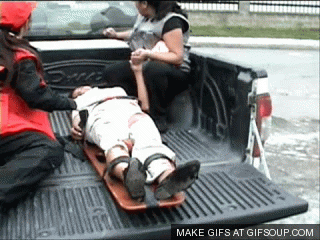 8 percRáhangolódásMeglévő ismeretek és probléma felvetés 1. kölcsönhatás,2. tehetetlenség3. Newton I. törv.4. Newton III. törv. valódi erőaktiválása Jelentés teremtés: Inerciarendszer, A tanulók figyelik a kivetített tankockát és a feladat megoldásában irányítják a tanár manipulációját, a tankockában felajánlott szavak helyes elhelyezését.A tanulók várhatóan megtalálják a helyes fogalmat: „attól függ, honnan nézzük”.A kiválasztott tanuló elmondja, hogy a földi nyugvó vonatkoztatási rendszerből nézve a test tehetetlenül megtartja egyenes vonalú egyenletes mozgását, amikor a kocsi hirtelen meg áll. Viszont amikor a fékező autóhoz képest nézzük a test mozgását, akkor abban úgy értelmezhetjük, mintha egy erő kényszerítené a mozgásállapot megváltozására.A tanár kivetít egy másik gif-et, majd elindítja az első tankockát.A tanár a tankockában feltett kérdést újra felteszi.A tanár kimondja a kulcsszót: vonatkoztatási rendszer-től függ a törvény igazsága. A tankockában lévő estben csomag a földről nézve megtartja mozgásállapotát, a fékező autóban pedig nem. A tanár kijelenti, hogy a Newton I. és III. törvénye csak az úgy nevezett INERCIARENDSZERBEN igaz.Ilyen lehet pl. a nyugvónak tekintett földhöz rögzített oszlop. Nyilván a fékező autó, nem lehet inercia rendszer. A tanár kijelenti, hogy a nem inerciarendszerek, gyorsuló vonatkoztatási rendszerek.A tanár kivetít a már látott animált gif-et és felszólít egy tanulót, hogy foglalja össze a hallottakat a gif-kép értelmezésével.A tanár elmondja, hogy az inerciarendszer hatásmentes vonatkoztatási rendszer, amely a valóságban nem létezik, (mint ahogy súrlódásmentes állapot sem), de modellező közelítéseinkben jól használhatjuk.Leggyakrabban a nyugvónak tekintett talajhoz rögzített, vagy pl. egy nyílt pályán egyenes vonalú, egyenletesen mozgó vonat kupéjához rögzített vonatkoztatási rendszer lehet inerciarendszer.egyéni munka Animált kép a tehetetlenséggel:https://www.vayagif.com/247304/pequenos-trucos-de-la-mensajeria-rapidasaját gépről: tehetetlenseganimacio.gif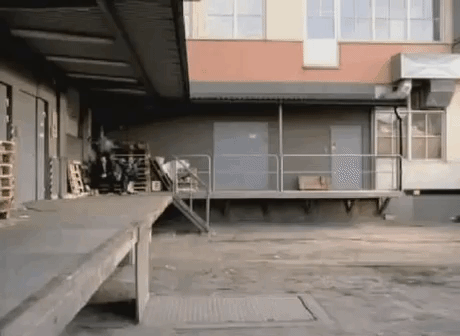 Erőhatás – Newton I-III. törvényeHiányos szöveg tankockahttps://learningapps.org/watch?v=phmiq6cbn1810 percJelentés teremtés:Gyorsuló vonatkoztatási rendszer fogalmának, tehetetlenségi erő fogalmának kialakításaA tanár által bemutatott videón látottakat vagy az élő kísérletet osztály szinten elemzik a tanulók, összehasonlítják a témában lévő két vonatkoztatási rendszerben megjelenő hatásokat. A tanulók jelentkezés után válaszolnak a feltett kérdésekre. Miközben felrajzolják a - talajhoz rögzített vonatkoztatási rendszerben,
- a kocsihoz rögzített vonatkoztatási rendszerben lévőerőket, szembesülnek azzal a ténnyel, hogy a kocsihoz rögzített vonatkoztatási rendszerben nem látják azt a testet, vagy mezőt, amelyik a vízszintes kitérítést okozzák.A tanár kérdésfelvetésekkel irányítja a fogalom megértését, szükségszerűen magyaráz.Tanár kérdéseket tesz fel a tanulóknak.Autós film esetén:Hogyan mozog a lufi az autóban? Hogyan mozog a lufi a külső úttest talajához képest?VAGYAz osztályteremi kísérletek esetén:Milyen a mozgása a fonálon lelógó golyónak a talajhoz képest?Milyen a mozgása a fonálon lelógó golyónak a kiskocsihoz képest?Milyen erők lépnek fel a kocsi elmozdulása közben?Milyen test, illetve mező hozza létre a mozgásállapot-változást?Rajzoljátok fel a golyóra ható erőket:- talajhoz rögzített vonatkoztatási rendszerben,
- a kocsihoz rögzített vonatkoztatási rendszerben!A tanár elkezdi felrajzolni a kiskocsin lévő golyó modelljét:- talajhoz rögzített vonatkoztatási rendszerben,
- a kocsihoz rögzített vonatkoztatási rendszerben!A tanár segít az erők és azokat létrehozó testek azonosításában.A tanár elmondja, amit valószínű a tanulók már sejtenek, esetlem ki is mondanak, hogy a tehetetlenség miatt hátra bukó golyóra nem hat valódi erő, ez egy úgynevezett FIKTÍV ERŐ, vagy másnéven TEHETETLENSÉGI ERŐ a kocsihoz rögzített, gyorsuló vonatkoztatási rendszerben.A tanár hozzáteszi: a tehetetlenségi erőnek nincs párja, mert nem kölcsönhatásból származik.A tanár megadja a tehetetlenségi erő kiszámításának és irányértelmezési módját. Ftehetetlenségi =-ma, ahol a gyorsuló vonatkoztatási rendszer a gyorsulása, a mínusz előjel pedig azt jelenti, hogy a tehetetlenségi erő mindig ellentétes irányú a gyorsuló vonatkoztatási rendszer irányával.-Frontális Videó filmhttps://www.youtube.com/watch?v=WMX4elJKvP8 VAGY saját film: tehetetlensegkiserlet.mp4VAGYa teremben felállítható kísérlet, amelyből néhány kockát itt is láthatunk.Transz-tehlenseg-egyben02.png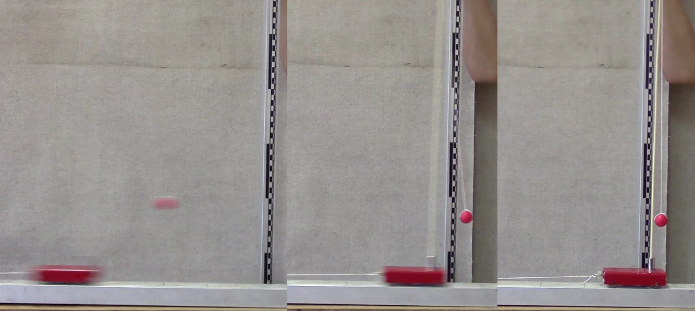 inerciabol-gyorsulokocsirol.png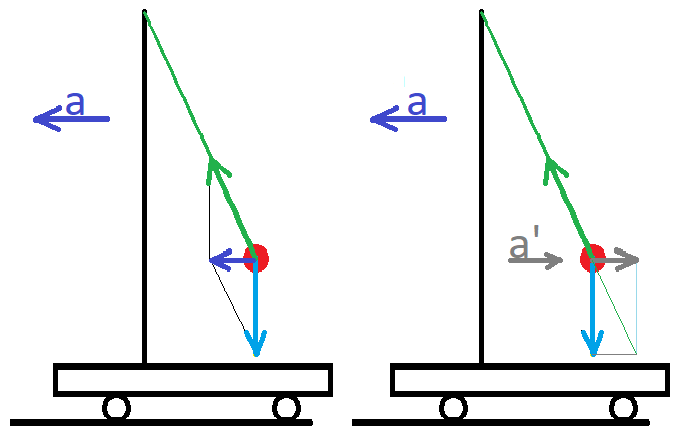 A kísérletről film készült. De jobb lenne a teremben összeállítani a kísérletet.Hozzávalók:kiskocsi sínnel, a kiskocsira szerelt hosszú, könnyű rúd (hurkapálca), amelynek a felső végére egy fonálingát szereltünk, a sín végére szerelt állócsiga, a kiskocsi végén kampó, hosszabb könnyű kötél (cérna), a cérna egyik végén kisebb súly. A kiskocsi végére szerelt cérna a csigán keresztül az asztalon túl lógva gyorsítja a kiskocsit.5percReflektálás keresése a vonatkoztatási rendszerek és a tehetetlenségi erők fogalmának megértéséreA tanulók egyénileg oldják meg a learninapps-os feladatot. A megoldást leírják a füzetükbe.Az egyéni feladatok megoldását a füzetbe kell leírni. A tanulók értékelik saját megoldásukat.A tanár kivetíti a nem túl hosszú learningapp-os feladatot.  A tanár megvárja, amig a tanulók elolvassák és értelmezik a feladatot, majd a hiányzó szövegrészeket megnyitja úgy, hogy a kurzorral az utolsó hiányra kattint. A tanár megvárja a tanulók megoldását, amig a füzetbe írnak.A tanár a tanulókkal közösen megoldja a feladatot és ellenőrzi a helyes megoldást. A tanár felteszi a kérdést.:Kinek sikerült?-egyéni munkaLearningapps feladat:Inerciarendszerben és gyorsuló vonatkoztatási rendszerben fellépő erők és párjaiHiányos szöveghttps://learningapps.org/watch?v=p87wwmh05185 percCél a feladatban megjelenő tehetetlenségi erők alkalmazása, a fogalom mélyítése, számpéldás gyakoroltatása.A tanulók követik a tanár magyarázatát leírják a megoldást:A nevezetes 30-60 fokos derékszögű háromszögben a hasonlóságot felhasználva kapjuk meg az eredményt., azonban hagyjuk el a negatív előjelet, mert csak az abszolút érték számít., amiből A tanár kivetíti a számpéldás feladatot:Mekkora gyorsulással mozog az az autó, amelyikben az 50 cm hosszú fonálon függő, tetőről lelógó labda már állandósult állapotban 30 fokban kitér a függőlegestől? Oldjuk meg a feladatot gyorsuló vonatkoztatási rendszerben!A tanár az előzőek alapján felrajzolja a feladat modelljét.A tanár kiemeli, hogy ebben a feladatban a kocsihoz képest a labda nyugalomban van, tehát az a’ gyorsulása zérus.A tanár elmagyarázza, hogy ekkor a kötélerő, az mg és a tehetetlenségi erő egyensúlyban van. Ez már egy ismert feladat a 30-60 fokos derékszögű háromszögben.A tanár megkérdezheti, hogy kinek sikerült megérteni a megoldást.tehetetlenseg-felad01.png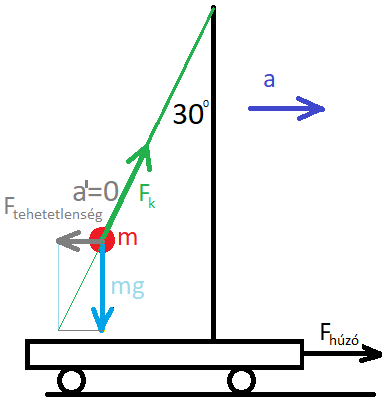 tehetetlenseg-felad02.png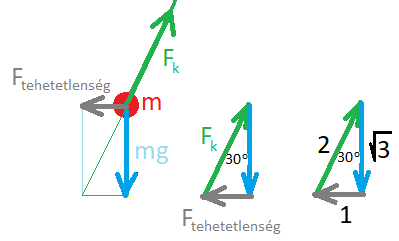 Ezt az órarészletet csak akkor érdemes betenni, ha a tanulók feladatmegoldó képessége megengedi10percJelentés teremtés modellezéssel. Cél: a tehetetlenségi erő fogalmának mélyítése egy a köznyelvben is ismert centrifugális erővelA diákok rövid gondolkodás után lerajzolják az előbbi rajzos megoldásokat és leírják a kérdésekre a választ. A tanár elmondja a feladatot.Elemezd a filmen látottakat 
- talajhoz rögzített vonatkoztatási rendszerben, illetve
- a körhintához kapcsolt vonatkoztatási rendszerben Rajzold fel a két vonatkoztatási rendszerben fellépő erőhatásokat!
Fogalmazd meg, hogy az adott vonatkoztatási rendszerben mit eredményez az erőhatások eredője! Segítenek az előbbi rajzok.A tanár segít a rajzok elindításában azzal, hogy a körhintában lévő test egyikét egy fonálinga golyójával modellezi.A tanár segíti az analógiás gondolkodást azzal, hogy a fenti fonálingás modellt használja, bár ebben az esetben a körhinta váza biztosítja a körpályán maradást.A tanár segít felismerni, hogy a gyorsuló vonatkoztatási rendszer gyorsulása éppen a test centripetális gyorsulása, mivel a test körpályán mozog.  Így a tehetetlenségi erő, ami a centrifugális erő
 Fcentrifugális=-macp=macfA tanár segít a másik felismerésben is. Abban, hogy a forgó rendszerhez képest a testek nyugalomban vannak. (kivétel az utolsó pillanat) A tanár elmondja, hogy a nyugalmat a kötélerő, az mg és a tehetetlenségi erő biztosítja a körhintában.A tanár elmondja, hogy a centripetális erő a talajhoz képest fellépő erők eredője, ami biztosítja a körmozgást. Kiemeli, hogy hibás az a nézet, miszerint a centripetális erő ellen ereje a centrifugális erő.A tanár fel hívja a figyelmet, hogy a filmen látott, motorkerékpárral hajtott körhinta nagyon veszélyes, mert a 10g határgyorsulásnál nagyobb centrifugális gyorsulás az emberi szervezetben lévő felfüggesztéseket elszakíthatja. A gyorsulás nem lehetett kicsi, mert a kapaszkodást elengedő gyerek nagy lendülettel repül ki a hintából.A tanár elmondja, hogy ez kirepítő erő, a centrifugális erő származik a test tehetetlenségéből.-egyéni munkahttps://giphy.com/gifs/idea-4TDVwGNJTPqcUAnimált film: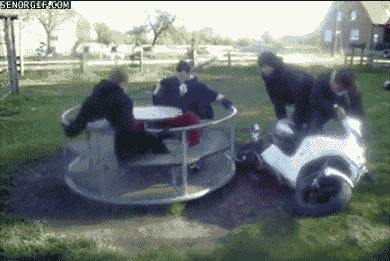 forgo-rendszer.png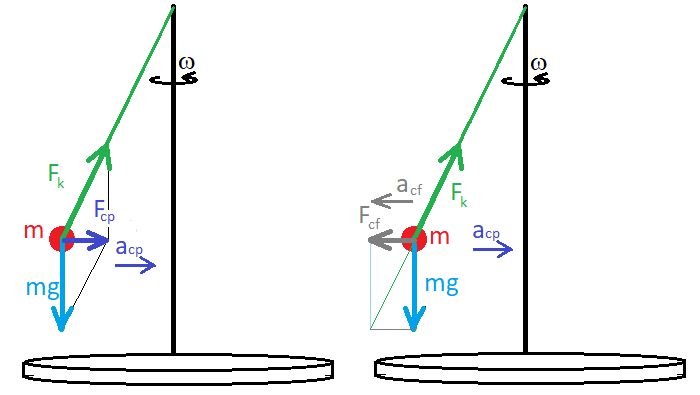 4percReflektálás a hétköznapi jelenségek megismert és helyes fogalmainak használatára, az új fogalmak: inerciarendszer, gyorsuló vonatkoztatási rendszer, fiktív erő, tehetetlenségi erő helyes elhelyezése.A tanulók figyelik a kivetített feladatot és közösen irányítják a tanár a helyes manipulálásra. A tanár a kivetítőn elindítja az órát összefoglaló feladatot, amelynek a megoldását a tanulók irányítják. A tanár nem bírálja felül a tanulók ítéletét. A tanár elindítja a feladat kiértékelését, amivel szembesíti a tanulók közös megoldását.-egyéni és frontálisLearningapps feladatInerciarendszer, vagy nem inerciarendszer?Csoportba rendezéshttps://learningapps.org/watch?v=pyv26djkk18felhasznált képek:https://www.youtube.com/watch?v=VqM6RM9Ytqshttps://pixabay.com/hu/haj%C3%B3k%C3%A1z%C3%A1s-haj%C3%B3-cirk%C3%A1l%C3%B3-luxushaj%C3%B3-1578528/https://pixabay.com/hu/oszlop-r%C3%A9t-v%C3%A1ros-mez%C5%91-f%C5%B1-kil%C3%A1t%C3%A1s-3394686/https://pixabay.com/hu/bangkok-city-edz%C5%91-agglomer%C3%A1ci%C3%B3s-1953661/https://2060.blog.hu/2017/02/13 (biztonsági öv)https://pixabay.com/hu/m%C3%BCnchen-karlsplatz-stachus-lovagol-1220911/1percHázi feladat kitűzése, a tanóra digitális anyagának eléréseA tanulók lejegyzetelik a feladatokat.A tanár ismerteti az órán látott internetes feladatok és a teljes elméleti anyag digitális elérését.felszólítja a diákokat, hogy a learningapps-os feladatokat oldják meg otthon is. Szorgalmi feladatként megoldhatnak további számpéldákat.-egyéniAz óra elméleti anyaga:Fizi_9_evf_12_tmcs_HN_teljesoraSzorgalmiként feladott dokumentum:Fizi_9_evf_12_tmcs_HN_szorgalmi